Составитель: гл.библиотекарь Корсикова Л.Н.Центральная межпоселенческая библиотекаЦентр общественного доступаПризывник-2017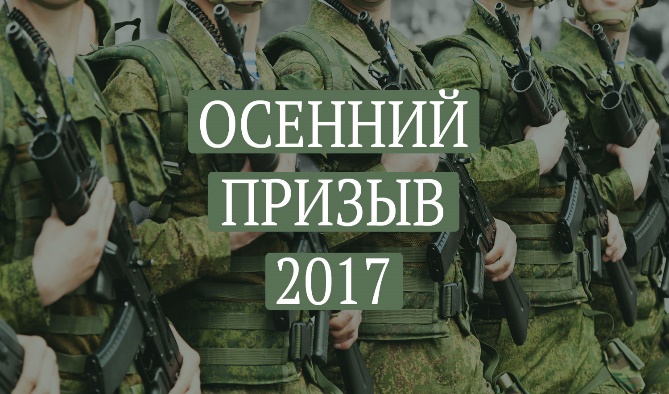 Что стоит знатьКочубеевское, 2017Сроки призыва	Почти для всех призывников военкоматы гостеприимно распахнут двери 1 октября, но есть несколько исключений:Для парней, живущих на Крайнем Севере, призыв начнется на месяц позже;Педагоги, начавшие учебный год с сентября, пойдут служить после его окончания – примерно в июне;Ребятам, занятым в сельской местности на уборке урожая, дадут небольшой отдых, а потом уже, как правило зимой, - в строй.Заканчивается осенний призыв 31 декабря.Важно!Если вас пытаются «забрить» в непризывное время – это серьезное нарушение со стороны военкомата. Поэтому смело обращайтесь в суд и отстаивайте свои права. Но если повестка пришла раньше срока, не паникуйте! Скорее всего от вас потребуется просто сообщить какие-то данные, которых нет в вашем личном деле.Кому положена отсрочкаЧаще всего отсрочку получают по состоянию здоровья.Если человек ухаживает за недееспособным близким родственником, при этом нет других людей, кто бы мог это делать.Имеющие ребенка и беременную жену (не менее 26 недель).Воспитывающие ребенка без матери.Имеющие двух и более детей.Имеющие ребенка-инвалида до 3 лет.Служащие военных учебных заведений или поступившие на службу в органы МВД, МЧС и другие военные структуры.Студенты-очники вузов и средних профессиональных учебных заведений.Обладатели ученой степени.Источник информации:	Что стоит знать призывнику // Народный совет. – 2017. -  №33.